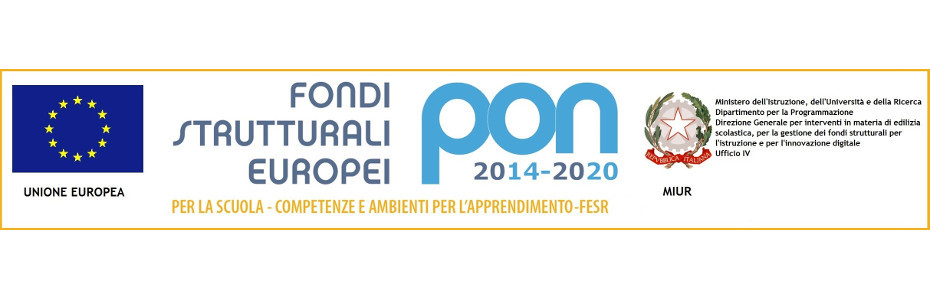 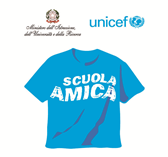 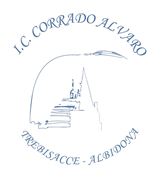 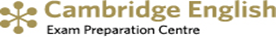 ----------------------------ISTITUTO COMPRENSIVO “C. Alvaro”87075 TREBISACCE (CS)Via G. Galilei, 35 – Tel. 0981/51280 - Fax 0981/1903163C.M.: CSIC8A000R C.F.: 81000370783                       e- mail: csic8a000r@istruzione.it - csic8a000r@pec.istruzione.itsito web: istitutocomprensivotrebisacce.edu.itSede Associata: AlbidonaAI DOCENTI DELL’ALUNNO/A                                                                                            ____________________________classe ________Plesso______________________________AUTORIZZAZIONE AL CONSUMO DEGLI ALIMENTI anno scolastico 2020/2021I sottoscritti genitori/tutori___________________________________________________ (padre)_________________________________________________________________________ (madre)dell’alunno/a________________________________________________________frequentante la classe _______Sez. ________ del plesso ________________________________In occasione delle piccole feste per ricorrenze che potrebbero aver luogo nella classe del proprio figlio/aDICHIARANOche il proprio/a figlio/a□ Può consumare qualsiasi alimento□ Non può consumare i seguenti alimenti:……………………………………………………………………………………………………………………………………………………………………………………………………………………………………………………………………………………………………………………□ Può consumare qualsiasi bevanda analcolica□ Non può consumare le seguenti bevande analcoliche…………………………………………………………………………………………………………………………………………………………ALTRE SEGNALAZIONI_________________________________________________________________DATA______________                             FIRMA  GENITORI/TUTORI   _________________________                                                                                                                         _________________________